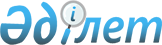 Об установлении базовых ставок платы за земельные участки на территории города АстаныПостановление акимата города Астаны от 5 декабря 2011 года № 79 и решение маслихата города Астаны от 7 декабря 2011 года № 523/75-IV. Зарегистрировано Департаментом юстиции города Астаны 26 декабря 2011 года № 704

      В соответствии со статьей 10 Земельного кодекса Республики Казахстан от 20 июня 2003 года, подпунктом 13) пункта 1 статьи 6,  подпунктом 8) пункта 1 статьи 27 Закона Республики Казахстан от 23 января 2001 года «О местном государственном управлении и самоуправлении в Республике Казахстан» акимат города Астаны ПОСТАНОВЛЯЕТ и маслихат города Астаны РЕШИЛ:

      Сноска. Преамбула в редакции постановления акимата города Астаны от 04.12.2012 № 83 и решения маслихата города Астаны от 06.12.2012 № 92/11-V (вводится в действие по истечении десяти календарных дней после дня его первого официального опубликования).



      1. Установить базовые ставки платы за земельные участки на территории города Астаны при их предоставлении в частную собственность под застройку или застроенные зданиями (строениями, сооружениями) и их комплексами, включая земли, предназначенные для их обслуживания, в размере 6 683 (шесть тысяч шестьсот восемьдесят три) тенге за один квадратный метр.

      Сноска. Пункт 1 в редакции постановления акимата города Астаны от 04.12.2012 № 83 и решения маслихата города Астаны от 06.12.2012 № 92/11-V (вводится в действие по истечении десяти календарных дней после дня его первого официального опубликования).



      2. Государственному учреждению «Управление земельных отношений города Астаны» (далее - Управление) на основании данных государственной статистики об общем уровне инфляции и результатов мониторинга рынка земли, по мере необходимости вносить в акимат города Астаны предложения об изменении базовых ставок платы за земельные участки при их предоставлении в частную собственность.



      3. Настоящее постановление акимата и решение маслихата города Астаны вводится в действие по истечении десяти календарных дней после дня его первого официального опубликования.      Аким города Астаны          Председатель сессии маслихата 

                                         города Астаны

      И. Тасмагамбетов                    А. Ким      Секретарь маслихата

      города Астаны               Ж. Нуркенов
					© 2012. РГП на ПХВ «Институт законодательства и правовой информации Республики Казахстан» Министерства юстиции Республики Казахстан
				